Raven Longbows Arrows Specification Sheet.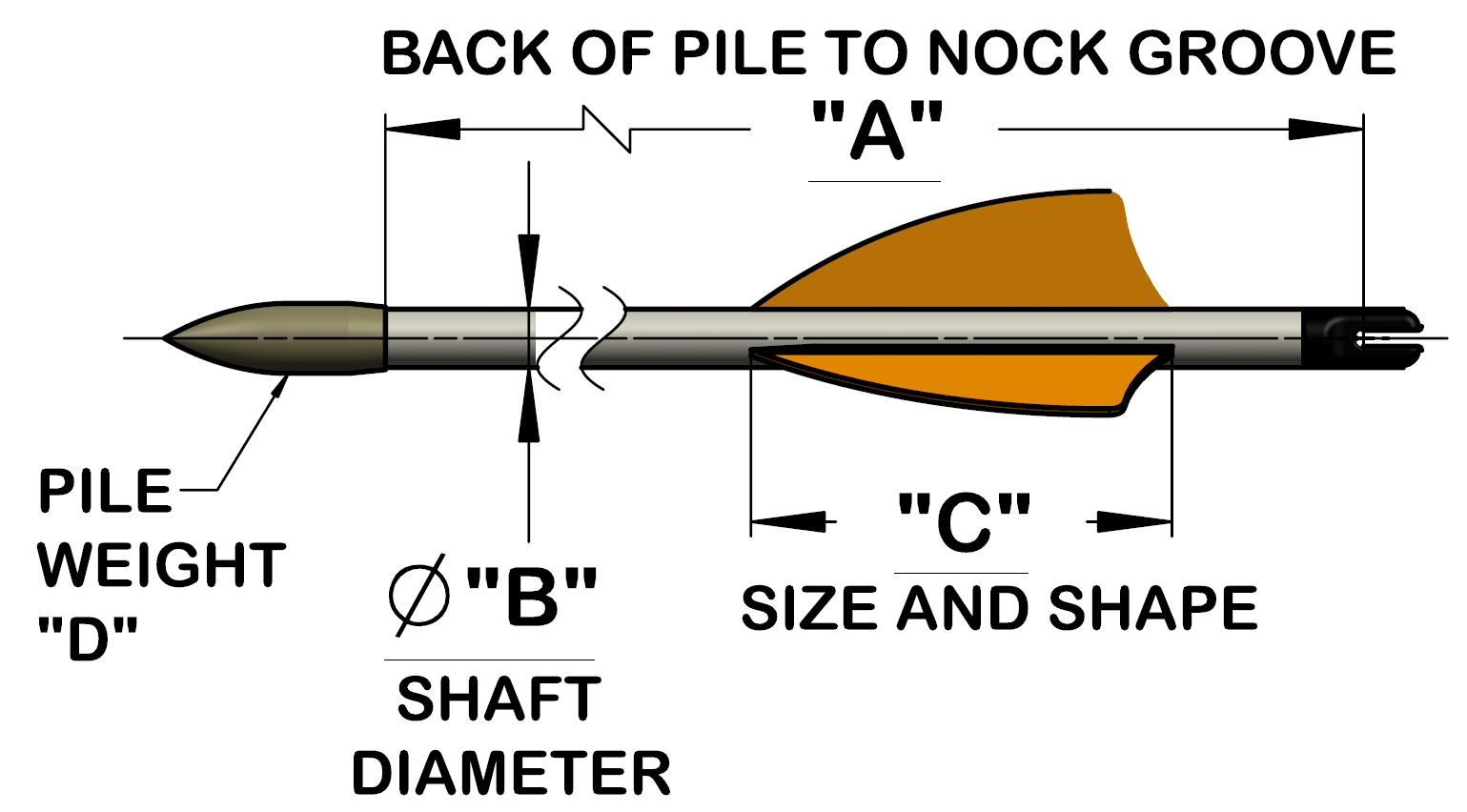 Name:Address:Phone Number:Email:Dim “A”StyleParallelParallelParallelParallelParallelParallelParallelParallelParallelTaperedTaperedTaperedTaperedTaperedTaperedTaperedTaperedTaperedTaperedFootedFootedFootedDim “B”5/16”5/16”5/16”5/16”5/16”5/16”5/16”5/16”5/16”5/16”5/16”5/16”5/16”11/32”11/32”11/32”11/32”11/32”11/32”11/32”11/32”11/32”Shaft Spine25/30lb25/30lb25/30lb30/35lb30/35lb30/35lb30/35lb30/35lb35/40lb35/40lb35/40lb35/40lb45/50lb45/50lb45/50lb45/50lb45/50lbSpecify:Specify:Specify:Specify:lbDim “C”Fletching sizeFletching sizeFletching sizeFletching sizeFletching shapeShieldShieldParabolicParabolicParabolicParabolicRayzrRayzrRayzrRayzrBatwingBatwingBatwingBatwingSpecify:Specify:Specify:Specify:Specify:Specify:Fletching ColourCockHen 1Hen 1Hen 1Hen 2Hen 2Hen 2Hen 2Nock ColourCrestingYesYesYesYesYesNoNoNoNoNoNoNoPile weight “D”9/32”9/32”9/32”9/32”9/32”50 grain50 grain50 grain50 grain50 grain50 grain50 grain50 grain50 grain50 grain70 grain70 grain70 grain70 grain70 grain70 grain70 grainPile weight “D”5/16”5/16”5/16”5/16”5/16”70 grain70 grain70 grain70 grain70 grain70 grain100 grain100 grain100 grain100 grain100 grain100 grain100 grain125 grain125 grain125 grain125 grainPile weight “D”11/32”11/32”11/32”11/32”11/32”80 grain80 grain80 grain80 grain80 grain80 grain100 grain100 grain100 grain100 grain100 grain100 grain100 grain125 grain125 grain125 grain125 grainPile TypeTargetTargetTargetTargetTargetTargetTargetTargetTargetTargetTargetFieldFieldFieldFieldFieldFieldFieldFieldFieldFieldFieldNumber Required12121212122424242424243636363636363648484848Rack/Racks12 Arrow12 Arrow12 Arrow12 Arrow12 Arrow24 Arrow24 Arrow24 Arrow24 Arrow24 Arrow24 Arrow24 Arrow